Úkoly od 20.4. do 24.4. 2020Matematické dovednostiZvládat  manipulaci  s bankovkami, mincemi, spočítat cenu nákupu, použít kalkulátor.Jednotky délky, praktické měření a zápis.Početní operace sčítání, odčítání, násobení.Řešení jednoduchých slovních úloh.Individuální úkoly pošlu emailem.Procvičuj matematiku na: https://skolakov.eu/matematika-2-tridaDoplňování čísel do sta, sčítání a odčítání do sta bez přechodu, násobení 5Jazyková komunikaceProcvičuj  gramatiku: https://skolakov.eu/cesky-jazyk-2-trida/samohlaskyProcvičuj - krátké a dlouhé samohlásky, psaní u, ú, ů, dvojhlásky au, ouIndividuální úkoly pošlu emailem.Podívej se na pohádky a příběhy :                                          https://edu.ceskatelevize.cz/predmet/pohadky-a-pribehy?stranka=2Říkej básničky, rytmizuj.  Přišlo jaroPřišlo jaro se sluníčkem,zem otvírá zlatým klíčkem.Všechno se raduje, zpívá a notuje, jaro vítá.První roste sněženka, malá bílá květinka.Druhý zase petrklíček, nese s sebou zlatý klíček.Fialinka voňavá hezkou vůni rozdává.Pampeliška střapatá, celá je jak ze zlata. Trávo, trávo - (Fr. Hrubín )Trávo trávo, jak jsi sladká
pro kůzlátka, pro housátka
a co šťávy pro včeličky
přichystaly jetelíčky!Kdo je mladý, ten si zpívá
a těm starším copak zbývá?
Přidat se k těm písním taky,
zahnat všelijaké mraky.Číst všechny poslané texty.InformatikaProhlédni si všechny přílohy, které pošlu.  Čti poslané emaily.Hudební výchova Zpěv písní Travička zelená, Holka modrooká – písničky pro děti a nejmenší – zpívánky.Vyhledat na YOUTUBE.https://www.youtube.com/watch?v=H1LorkGH3ww Výtvarná výchova a pracovní činnostNakresli jakéhokoliv motýla, vyzdob si ho podle svých představ. Motýla můžeš i vystřihnout.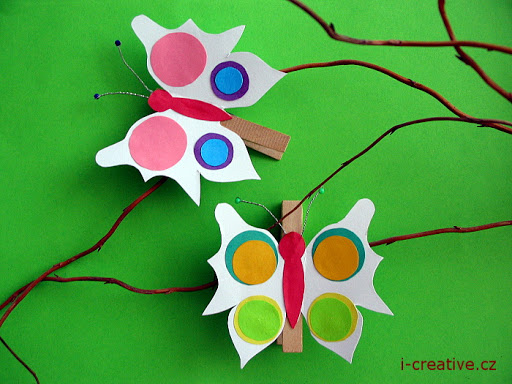 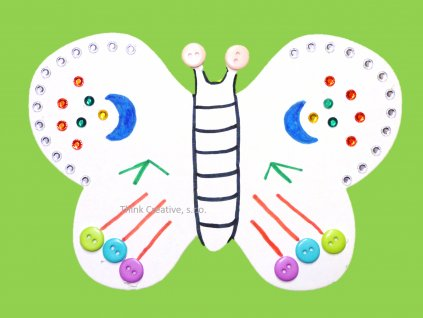 Rodinná výchovaPravidla slušného chování Podívej se na prezentaci - Pravidla slušného chování.Na YOUTUBE   se potívej na - Etiketa v restauraci.https://www.youtube.com/watch?v=2QcTTrmuTb0Zopakuj si  -  ZDRAVÝ ZPŮSOB ŽIVOTA - režim dne, osobní hygiena, výživa a stravovací návyky,  pohybové aktivity,  zájmy, závislosti – alkohol, kouření, drogy.Práce v domácnostiPříprava pokrmů - příprava ovocného salátu, nebo smoothie.Připrav si pokrm plný vitamínů. Vzpomeň si, jak jsme připravovali ve školní kuchyňce smoothie.SMOOTHIEPŘIPRAVUJE SE PO CELÝ ROKOBSAHUJE VITAMÍNYNA PŘÍPRAVU MŮŽEME POUŽÍT RŮZNÉ DRUHY OVOCE A ZELENINYRecept- kiwi oloupejte a nakrájejte na kousky. To samé udělejte s jablkem a banánem. Přidejte vodu (můžete osladit medem) a rozmixujte.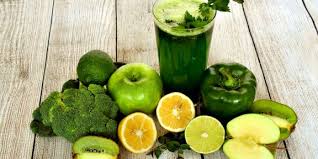 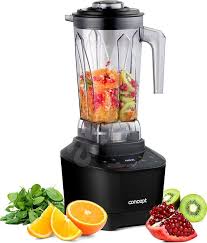  Přeji vám dobrou chuť.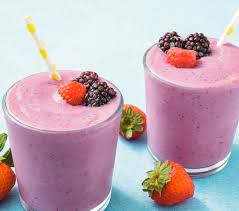 Údržba domácnosti  – obsluha domácích spotřebičů, obsluha mixéru. Pouze pod dohledem dospělých.Pěstitelské práce Základní druhy ovoce a zeleniny - využití, zpracování, význam při zdravé výživě – vitamíny.Prohlédni si prezentace: 1. Základní druhy ovoce a zeleniny                                        2. Jablka, využití, zpracování.Vypracuj pracovní listy, které pošlu emailem.Prohlédni si nářadí, které používáme při práci na zahradě. Pomáhej rodičům s jarními pracemi na zahradě.Výchova ke zdraví Základní anatomie lidského těla, funkce orgánů v těle.Byl jednou jeden život - 19 Kosti a kostrahttps://www.youtube.com/watch?v=wR0fRqRY0OkByl jednou jeden život - Svaly a Tukyhttps://www.youtube.com/watch?v=qrYdy6sD4RsProhlédni si prezentaci:Tělo – kostraTělo – vnitřní orgányNauč se, kam jednotlivé kosti a orgány patří. Pomocí myši můžeš umísťovat jednotlivé kosti a orgány do připraveného obrysu těla.Podívej se na : https://edu.ceskatelevize.cz/predmet/lidske-telo-a-zdraviUčení o společnostiNebezpečné situace - setkání, komunikace s neznámými lidmiOsobní bezpečí - doma: o malé dítě se starají rodiče, starší dítě se učí ze zkušeností, poslouchá rady dospělých osob (rodičů, učitelů), i doma však hrozí dětem nebezpečí:mobilní telefony,PC - hlavně internet,https://www.jsns.cz/lekce/416853-v-digitalnim-svete-pravda-nebo-nehttps://www.jsns.cz/lekce/416867-v-digitalnim-svete-jak-mluvit-na-internetunávštěva cizího člověka - nutná obezřetnost!https://edu.ceskatelevize.cz/nebezpecne-situace-nekdo-cizi-je-v-byte-5e441ee2d76ace2c451ddfcfOsobní bezpečí - venku: každá situace je jiná a vyžaduje jiné řešení, např.:jsme svědkem nepříjemné situace - hádka, rvačka mezi jinými dětmi - vyhnout se sporu, vzdálit se, v případě vážnější situace (ohrožení zdraví některého z účastníků) informovat blízkého dospělého nebo policii,jsmesvědkem zranění člověka - dbáme na vlastní bezpečnost, zavoláme pomoc, při ověřování základních informací zachováváme odstup, následně poskytneme první pomoc,cizí člověk láká dítě do auta - záminkou může být např.prosba ukázat cestu někam (třeba i za slibovanou odměnu) - v žádném případě nechodit nikam s cizími lidmi,https://edu.ceskatelevize.cz/nebezpecne-situace-setkani-s-cizimi-lidmi-5e441ee1d76ace2c451ddfb6https://edu.ceskatelevize.cz/nebezpecne-situace-mluveni-s-cizimi-lidmi-5e441a0df2ae77328d0a6754zabloudíme v cizím městě - hledáme pomoc u policisty, případně dospělého člověka, který doprovází malé dítě nebo vrátného blízkého hotelu,špatný vliv kamarádů (nabízení cigaret, drog, alkoholu, vybízení ke krádeži či ublížení slabšímu a jiné) - chovat se rozvážně a zodpovědně, odmítnout.https://edu.ceskatelevize.cz/spatny-vliv-party-5e44254b2773dc4ee413a193https://edu.ceskatelevize.cz/nebezpecne-situace-z-mladistvych-zlodeji-5e4425482773dc4ee413a173Úkol: video ukázky na výše uvedených odkazech shlédni, na případné otázky se snaž správně odpovědět. 